Kružnice  opsaná trojúhelníku                                                                      21.4.2021(videohodina)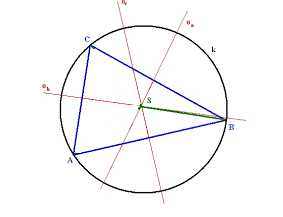 Sestroj osu úsečky AB = 5cm.Sestroj kružnici opsanou a) ostroúhlému trojúhelníku,  b) tupoúhlému trojúhelníku.